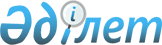 Тұщықұдық селолық округінің құрамдас бөліктеріне атау беру туралы
					
			Күшін жойған
			
			
		
					Маңғыстау ауданы әкімдігі Тұщықұдық селосы әкімі аппаратының 2010 жылғы 7 сәуірдегі № 14 шешімі. Маңғыстау ауданының Әділет басқармасында 2010 жылғы 15 сәуірде № 11-5-100 тіркелді. Күші жойылды – Маңғыстау облысы Маңғыстау ауданы әкімдігі Тұщықұдық селолық округі әкімі аппаратының 2016 жылғы 16 мамырдағы № 31 шешімімен      Ескерту. Күші жойылды – Маңғыстау облысы Маңғыстау ауданы әкімдігі Тұщықұдық селолық округі әкімі аппаратының 16.05.2016 № 31 шешімімен (қол қойылған күнінен бастап қолданысқа енгізіледі).

      Қазақстан Республикасының 1993 жылғы 8 желтоқсандағы № 4200 "Қазақстан Республикасының әкімшілік - аумақтық құрылысы туралы" Заңының 14 бабының 4 тармағына сәйкес, Тұщықұдық селолық округі әкімі шешім етті:

      1. Тұщықұдық селолық округінің құрамдас бөліктеріне төмендегідей атаулар берілсін:

      1) № 8 көшенің шығыс бетінде орналасқан жаңадан салынған көшеге Иса Жанадиловтің атағы берілсін.

      2) № 9 көшенің солтүстік шығысында орналасқан жаңадан салынған көшеге Томпиев Шаңытбайдың атағы берілсін.

      3) № 10 көшенің оңтүстік батысында орналасқан жаңадан салынған көшеге Шотан Назарұлының атағы берілсін.

      4) № 11 көшенің оңтүстік батысында орналасқан жаңадан салынған көшеге Жұмалиев Қалмырзаның атағы берілсін.

      2. Осы шешім алғаш ресми жарияланғаннан кейін күнтізбелік он күн өткен соң қолданысқа енгізіледі.


					© 2012. Қазақстан Республикасы Әділет министрлігінің «Қазақстан Республикасының Заңнама және құқықтық ақпарат институты» ШЖҚ РМК
				Село округінің әкімі

А.Қодаров

